السيرة الذاتية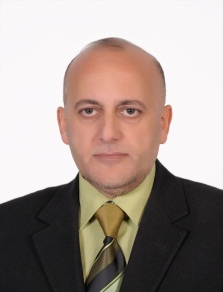 الأسم :    عماد خليل إبراهيم جاسم Associate Professor Dr.Imad Khaleel IbrahimPresident of the Department of International RelationsCollege of Political Science / University of Mosul/Iraqالشهادات الحاصل عليها :  بكالوريوس علوم سياسية /1990                                              بكالوريوس قانون /1999                                         ماجستير قانون دولي عام /2004                                         دكتوراه قانون دولي عام /2011الاختصاص العام :  القانون العام / الاختصاص الدقيق :    القانون الدولي العاماللقب العلمي : أستاذ مساعدالمواد التي يُدرّسها : القانون الدولي والمنظمات الدولية وحقوق الإنسان/ الدراسات الأولية / القانون الدولي الإنساني / الدراسات العليا .الندوات والمؤتمرات العلمية المحلية والدولية : (ست عشرة ) ندوة ومؤتمراً علمياً.الهيئات القانونية والعلمية :  عضو نقابة المحامين العراقية                                              عضو الجمعية العراقية للعلوم السياسية                                              عضو لجنة القانون الدولي المستقلة/الموصلالمناصب العلمية لعام 2017 - 2018 :  رئيس لجنة حقوق الإنسان/كلية العلوم السياسية / عضو المجلس العلمي لفرع العلاقات الدولية/كلية العلوم السياسية / مقرر اللجنة العلمية .اللجان العلمية لعام 2017 -2018:  عضو لجنة الدراسات العليا/ عضو لجنة الترقيات العلمية / عضو لجنة السلامة الفكرية للدراسات العليا / عضو لجنة المقاصة العلمية / عضو لجنة الدراسات المسائية /الدورات التدريبية والعلمية :   ( 31 دورة ) في مجال حقوق الانسان والقانون الدولي الانساني والمسؤولية الدولية والمفاوضات الدولية والمحاكم الجنائية الدولية ومنظمات المجتمع المدني والفساد الاداري وجودة التعليم العالي وبناء السلام. الكتب المؤلفة : (3) ثلاثة كتب : (مسؤولية المنظمات الدولية عن أعمالها غير المشروعة ، القانون الدولي لحقوق الانسان في ظل العولمة ، دراسات في القانون الدولي الانساني والمسؤولية الدولية).الدراسات التي قام بها : حقوق الانسان ، القانون الدولي الانساني ، منازعات الأنهار الدولية ، المسؤولية الدولية ، التنظيم الدولي ، الفساد الاداري ، جودة التعليم العالي ، بناء السلام.كتب الشكر والتقدير :   ( 50 ) من وزراء التعليم العالي وحقوق الانسان والموارد المائية ،ورؤساء جامعة الموصل وعمداء كليات جامعات الموصل وتكريت ومنظمات المجتمع المدني.البريد الالكتروني : (Almukhtaremad@yahoo.com)dr.emadalmukhtar@uomosul.edu.iqرقم الموبايل :   (07702043187)  – (07515051750)